1.13	envisager l'identification de bandes de fréquences pour le développement futur des Télécommunications mobiles internationales (IMT), y compris des attributions additionnelles possibles à titre primaire au service mobile, conformément à la Résolution 238 (CMR-15);Partie 1 – Bande de fréquences 24,25-27,5 GHzIntroductionOn trouvera dans le présent document les propositions communes de l'APT concernant la bande de fréquences 24,25-27,5 GHz au titre du point 1.13 de l'ordre du jour de la CMR-19.PropositionsLes Membres de l'APT sont favorables à l'identification de la bande de fréquences 24,25-27,5 GHz pour les IMT à l'échelle mondiale dans le cadre de la Méthode A2 en association avec une nouvelle Résolution de la CMR.Les Membres de l'APT soutiennent, dans son principe, la Variante 2 de la Méthode A2. Toutefois, il faudra peut-être définir les dispositions réglementaires correspondantes dans la nouvelle Résolution de la CMR associée à la Condition A2e.En outre, les points de vue des Membres de l'APT sur les Options associées aux différentes Conditions pour la Méthode A2 figurant dans le Rapport de la RPC sont les suivants. Il est à noter que les Membres de l'APT étudient toujours les Options à choisir pour certaines des Conditions.Points de vue de l'APT sur les Options associées aux différentes Conditions pour la Méthode A2ARTICLE 5Attribution des bandes de fréquencesSection IV – Tableau d'attribution des bandes de fréquences
(Voir le numéro 2.1)
MOD	ACP/24A13A1/15.338A	Dans les bandes de fréquences 1 350-1 400 MHz, 1 427-1 452 MHz, 22,55-23,55 GHz, 30-31,3 GHz, 49,7-50,2 GHz, 50,4-50,9 GHz, 51,4-52,6 GHz, 81-86 GHz et 92-94 GHz, la Résolution 750 (Rév.CMR-) s'applique.     (CMR-)Motifs:	S'agissant des mesures de protection du SETS (passive) dans la bande de fréquences 23,6-24 GHz, les Membres de l'APT soutiennent l'Option 1 associée à la Condition A2a figurant dans le Rapport de la RPC. Les Membres de l'APT étudient toujours la bande attribuée aux services actifs qui sera indiquée dans la Résolution 750 (Rév.CMR-19).MOD	ACP/24A13A1/2#4983322-24,75 GHzMotifs:	Les Membres de l'APT sont favorables à l'attribution de la bande de fréquences 24,25-25,25 GHz au service mobile (sauf mobile aéronautique) à titre primaire dans les Régions 1 et 2 et à l'identification de la bande de fréquences 24,25-27,5 GHz pour la composante de Terre des IMT à l'échelle mondiale. Le «MOD 5.338A» s'applique uniquement à la bande de fréquences attribuée aux services actifs indiquée dans la Résolution 750 (Rév.CMR-19), qui est toujours à l'étude par les Membres de l'APT.MOD	ACP/24A13A1/3#4983424,75-29,9 GHzMotifs:	Les Membres de l'APT sont favorables à l'attribution de la bande de fréquences 24,25-25,25 GHz au service mobile (sauf mobile aéronautique) à titre primaire dans les Régions 1 et 2 et à l'identification de la bande de fréquences 24,25-27,5 GHz pour la composante de Terre des IMT à l'échelle mondiale. Le «MOD 5.338A» s'applique uniquement à la bande de fréquences attribuée aux services actifs indiquée dans la Résolution 750 (Rév.CMR-19), qui est toujours à l'étude par les Membres de l'APT.ADD	ACP/24A13A1/4#498365.A113	La bande de fréquences 24,25-27,5 GHz est identifiée pour pouvoir être utilisée par les administrations souhaitant mettre en œuvre la composante de Terre des Télécommunications mobiles internationales (IMT). Cette identification n'exclut pas l'utilisation de cette bande de fréquences par toute application des services auxquels elle est attribuée et n'établit pas de priorité dans le Règlement des radiocommunications. La Résolution [ACP-A113-IMT 26 GHZ] (CMR-19) s'applique.     (CMR-19) Motifs:	Les Membres de l'APT sont favorables à l'identification de la bande de fréquences 24,25-27,5 GHz pour les IMT à l'échelle mondiale dans le cadre de la Méthode A2 en association avec une nouvelle Résolution de la CMR. Les Membres de l'APT soutiennent, dans son principe, la Variante 2 de la Méthode A2. Toutefois, il faudra peut-être définir les dispositions réglementaires correspondantes dans la nouvelle Résolution de la CMR associée à la Condition A2e.MOD	ACP/24A13A1/5RÉSOLUTION 750 (RÉV.CMR-)Compatibilité entre le service d'exploration de la Terre 
par satellite (passive) et les services actifs concernésLa Conférence mondiale des radiocommunications (),...décide1	que les rayonnements non désirés des stations mises en service dans les bandes et les services énumérés dans le Tableau 1-1 ci-dessous ne doivent pas dépasser les limites correspondantes indiquées dans ce Tableau, sous réserve des conditions spécifiées;2	de prier instamment les administrations de prendre toutes les mesures raisonnables pour faire en sorte que les rayonnements non désirés produits par des stations des services actifs dans les bandes et pour les services énumérés dans le Tableau 1-2 ci-dessous ne dépassent pas les niveaux maximaux recommandés indiqués dans ce Tableau, sachant que les détecteurs du SETS (passive) fournissent des mesures à l'échelle mondiale qui sont utiles à tous les pays, même si ces détecteurs ne sont pas exploités par leur pays;3	que le Bureau des radiocommunications ne doit procéder à aucun examen ni formuler aucune conclusion du point de vue de la conformité à la présente Résolution au titre de l'Article 9 ou de l'Article 11.TABLEAU 1-1Motifs:	S'agissant des mesures de protection du SETS (passive) dans la bande de fréquences 23,6-24 GHz, les Membres de l'APT soutiennent l'Option 1 associée à la Condition A2a. Quant aux valeurs à déterminer, elles sont toujours à l'étude par les Membres de l'APT.ADD	ACP/24A13A1/6#49920projet de nouvelle résolution [ACP-A113-IMT 26 GHz] (Cmr-19)Les Télécommunications mobiles internationales
dans la bande de fréquences 24,25-27,5 GHzLa Conférence mondiale des radiocommunications (Charm el-Cheikh, 2019),considéranta)	que les Télécommunications mobiles internationales (IMT), y compris les IMT-2000, les IMT évoluées et les IMT-2020, représentent la vision qu'a l'UIT de l'accès mobile à l'échelle mondiale;b)	que les Télécommunications mobiles internationales (IMT), y compris les IMT-2000, les IMT évoluées et les IMT-2020, sont destinées à fournir des services de télécommunication à l'échelle mondiale, quels que soient le lieu et le type de réseau ou de terminal;c)	que l'UIT-R étudie actuellement l'évolution des IMT;d)	qu'il est souhaitable d'utiliser des bandes de fréquences harmonisées à l'échelle mondiale pour les IMT, afin de parvenir à l'itinérance mondiale et de tirer parti des économies d'échelle;e)	que les systèmes IMT évoluent actuellement pour fournir divers scénarios d'utilisation et diverses applications, par exemple le large bande mobile évolué, les communications massives de type machine et les communications ultra-fiables présentant un faible temps de latence;f)	que les applications des IMT à temps de latence ultra-faible et utilisant des débits binaires très élevés auront besoin de blocs de fréquences contigus plus grands que ceux qui sont disponibles dans les bandes de fréquences actuellement identifiées pour pouvoir être utilisées par les administrations souhaitant mettre en œuvre les IMT;g)	que les caractéristiques des bandes de fréquences plus élevées, par exemple la longueur d'onde plus courte, seraient mieux indiquées en ce sens qu'elles faciliteraient l'utilisation de systèmes d'antenne perfectionnés, y compris de techniques d'entrées multiples/sorties multiples (MIMO) et de formation des faisceaux, afin de prendre en charge le large bande évolué;h)	que les limites des rayonnements non essentiels indiquées dans la Recommandation UIT-R SM.329 pour la Catégorie B (–60 dB(W/MHz)) sont suffisantes pour protéger le SETS (passive) dans les bandes 50,2-50,4 GHz et 52,6-54,25 GHz contre les rayonnements de deuxième harmonique produits par les stations de base IMT dans la bande de fréquences 24,25-27,5 GHz,notantque la Recommandation UIT-R M.2083 décrit la vision pour les IMT ainsi que le cadre et les objectifs généraux du développement futur des IMT à l'horizon 2020 et au-delà,reconnaissanta)	que l'identification d'une bande de fréquences pour les IMT n'établit pas de priorité dans le Règlement des radiocommunications et n'exclut pas l'utilisation de cette bande de fréquences par toute application des services auxquels elle est attribuée;b)	que la Résolution 750 (Rév.CMR-19) fixe des limites des rayonnements non désirés dans la bande de fréquences 23,6-24 GHz provenant des stations de base IMT et des stations mobiles IMT dans la bande de fréquences 24,25-[à déterminer] GHz,décideque les administrations qui souhaitent mettre en œuvre les IMT doivent envisager d'utiliser la bande de fréquences 24,25-27,5 GHz identifiée pour les IMT au numéro 5.A113 et doivent tenir compte des avantages d'une utilisation harmonisée du spectre pour la composante de Terre des IMT, eu égard aux versions les plus récentes des Recommandations UIT-R pertinentes.invite l'UIT-Rà définir des dispositions de fréquences harmonisées propres à faciliter le déploiement des IMT dans la bande de fréquences 24,25-27,5 GHz, en tenant compte des résultats des études de partage et de compatibilité.Motifs:	Les Membres de l'APT sont favorables à l'identification de la bande de fréquences 24,25-27,5 GHz pour les IMT en association avec les conditions énoncées dans la nouvelle Résolution de la CMR ci-dessus. Il convient de noter que les Membres de l'APT étudient toujours les options à choisir pour certaines conditions figurant dans le Rapport de la RPC, et que des dispositions supplémentaires pourront être nécessaires dans cette Résolution.______________Conférence mondiale des radiocommunications (CMR-19)
Charm el-Cheikh, Égypte, 28 octobre – 22 novembre 2019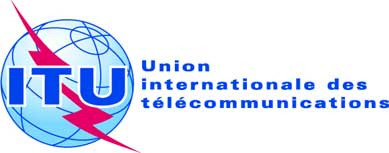 SÉANCE PLÉNIÈREAddendum 1 au
Document 24(Add.13)-F20 septembre 2019Original: anglaisPropositions communes de la Télécommunauté Asie-PacifiquePropositions communes de la Télécommunauté Asie-PacifiquePROPOSITIONS POUR LES TRAVAUX DE LA CONFéRENCEPROPOSITIONS POUR LES TRAVAUX DE LA CONFéRENCEPoint 1.13 de l'ordre du jourPoint 1.13 de l'ordre du jourConditionsConditionsOption soutenueA2aMesures de protection du SETS (passive) dans la bande de fréquences 23,6-24 GHz1A2bMesures de protection du SETS (passive) dans les bandes de fréquences 50,2-50,4 GHz et 52,6-54,25 GHz2A2cMesures de protection des stations terriennes du service de recherche spatiale/SETS (25,5-27 GHz (espace vers Terre))À définirA2dMesures relatives aux stations terriennes d'émission du SFS (Terre vers espace) en des emplacements connusÀ définirA2eMesures de protection applicables aux stations spatiales de réception du SIS et du SFS (Terre vers espace)À définirA2fMesures de protection applicables au SRA (23,6-24 GHz)À définirA2gMesures de protection applicables à plusieurs servicesÀ définirAttribution aux servicesAttribution aux servicesAttribution aux servicesRégion 1Région 2Région 324,25-24,45FIXE24,25-24,45RADIONAVIGATION24,25-24,45FIXEMOBILE
24,45-24,65FIXEINTER-SATELLITES24,45-24,65INTER-SATELLITESRADIONAVIGATION24,45-24,65FIXEINTER-SATELLITESMOBILE
RADIONAVIGATION5.5335.53324,65-24,75FIXEFIXE PAR SATELLITE	(Terre vers espace) 5.532BINTER-SATELLITES24,65-24,75INTER-SATELLITESRADIOLOCALISATION PAR
SATELLITE (Terre vers espace)24,65-24,75FIXEFIXE PAR SATELLITE	(Terre vers espace) 5.532BINTER-SATELLITESMOBILE
5.533Attribution aux servicesAttribution aux servicesAttribution aux servicesRégion 1Région 2Région 324,75-25,25FIXEFIXE PAR SATELLITE	(Terre vers espace) 5.532B24,75-25,25FIXE PAR SATELLITE
(Terre vers espace)  5.53524,75-25,25FIXEFIXE PAR SATELLITE
(Terre vers espace)  5.535MOBILE
25,25-25,5	FIXE				INTER-SATELLITES  5.536				MOBILE				Fréquences étalon et signaux horaires par satellite (Terre vers espace)25,25-25,5	FIXE				INTER-SATELLITES  5.536				MOBILE				Fréquences étalon et signaux horaires par satellite (Terre vers espace)25,25-25,5	FIXE				INTER-SATELLITES  5.536				MOBILE				Fréquences étalon et signaux horaires par satellite (Terre vers espace)25,5-27		EXPLORATION DE LA TERRE PAR SATELLITE (espace vers Terre)  5.536B				FIXE				INTER-SATELLITES  5.536				MOBILE		RECHERCHE SPATIALE (espace vers Terre)  5.536C				Fréquences étalon et signaux horaires par satellite (Terre vers espace)				5.536A25,5-27		EXPLORATION DE LA TERRE PAR SATELLITE (espace vers Terre)  5.536B				FIXE				INTER-SATELLITES  5.536				MOBILE		RECHERCHE SPATIALE (espace vers Terre)  5.536C				Fréquences étalon et signaux horaires par satellite (Terre vers espace)				5.536A25,5-27		EXPLORATION DE LA TERRE PAR SATELLITE (espace vers Terre)  5.536B				FIXE				INTER-SATELLITES  5.536				MOBILE		RECHERCHE SPATIALE (espace vers Terre)  5.536C				Fréquences étalon et signaux horaires par satellite (Terre vers espace)				5.536A27-27,5FIXEINTER-SATELLITES  5.536MOBILE27-27,5		FIXE		FIXE PAR SATELLITE (Terre vers espace)		INTER-SATELLITES  5.536  5.537		MOBILE27-27,5		FIXE		FIXE PAR SATELLITE (Terre vers espace)		INTER-SATELLITES  5.536  5.537		MOBILEBande attribuée au SETS (passive)Bande attribuée aux services actifsService actifLimites de puissance des rayonnements non désirés produits par les stations des services actifs
dans une largeur spécifiée de la bande
attribuée au SETS (passive)1...1	Le niveau de puissance des rayonnements non désirés désigne ici le niveau mesuré aux bornes de l'antenne....5...1	Le niveau de puissance des rayonnements non désirés désigne ici le niveau mesuré aux bornes de l'antenne....5...1	Le niveau de puissance des rayonnements non désirés désigne ici le niveau mesuré aux bornes de l'antenne....5...1	Le niveau de puissance des rayonnements non désirés désigne ici le niveau mesuré aux bornes de l'antenne....5...